Khoa Kế toán Kiểm toán THS.HOÀNG THỊ MAI KHÁNH	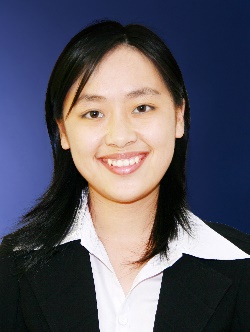 Giảng viên, Kiểm toánThạc sỹ (UEH), Cử nhân (VNU-HCM)Điện thoại: +84 982 464 279Fax          : +84 8. 37244500Email       : khanhhtm@uel.edu.vnThs.Hoàng Thị Mai Khánh tham gia giảng dạy các môn thuộc lĩnh vực kiểm toán, kiểm soát nội bộ và phân tích báo cáo tài chính. Trước khi tham gia giảng dạy, Ths.Hoàng Thị Mai Khánh đã có hơn 5 năm làm việc tại một trong bốn công ty kiểm toán hàng đầu thế giới tại Việt Nam và có kinh nghiệm kiểm toán các khách hàng lớn trong các ngành nghề đa dạng như sản xuất, dịch vụ, bán lẻ, hàng không, bất động sản. Ths.Hoàng Thị Mai Khánh tham gia giảng dạy các môn thuộc lĩnh vực kiểm toán, kiểm soát nội bộ và phân tích báo cáo tài chính. Trước khi tham gia giảng dạy, Ths.Hoàng Thị Mai Khánh đã có hơn 5 năm làm việc tại một trong bốn công ty kiểm toán hàng đầu thế giới tại Việt Nam và có kinh nghiệm kiểm toán các khách hàng lớn trong các ngành nghề đa dạng như sản xuất, dịch vụ, bán lẻ, hàng không, bất động sản. Thành viên hội nghề nghiệpHội viên – Hội kế toán công chứng Anh Quốc – ACCAChứng chỉ Kiểm toán viên hành nghề - VACPA Thành viên hội nghề nghiệpHội viên – Hội kế toán công chứng Anh Quốc – ACCAChứng chỉ Kiểm toán viên hành nghề - VACPA Lĩnh Vực Nghiên Cứu Ths.Hoàng Thị Mai Khánh tham gia nghiên cứu trong các lĩnh vực:Kiểm toán; Kiểm soát nội bộ;Kế toán quản trị.Lĩnh Vực Nghiên Cứu Ths.Hoàng Thị Mai Khánh tham gia nghiên cứu trong các lĩnh vực:Kiểm toán; Kiểm soát nội bộ;Kế toán quản trị.